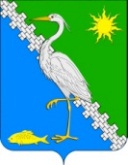 СОВЕТ ЮЖНОГО СЕЛЬСКОГО ПОСЕЛЕНИЯКРЫМСКОГО РАЙОНАЧетвертый созывРЕШЕНИЕот 	12.07.2022 										    № 101 поселок ЮжныйО внесении изменений в решение Совета Южного сельского поселения Крымского района от 19  февраля 2016 года № 87 «Об утверждении положения о порядке проведения конкурса на замещение должности муниципальной службы в администрации Южного сельского поселения Крымского района»В целях актуализации регламентированного порядка проведения конкурса на замещение должности муниципальной службы в администрации Южного  сельского поселении Крымского района в соответствие с требованиями действующего законодательства, Совет Южного  сельского поселения Крымского района, р е ш и л :1. Внести в  решение Совета Южного сельского поселения Крымского района от 19  февраля 2016 года № 87 «Об утверждении положения о порядке проведения конкурса на замещение должности муниципальной службы в администрации Южного сельского поселения Крымского района» (далее - Решение) следующие изменения:1) пункт 4.1.2 приложения к Решению изложить в следующей редакции:«4.1.2. Объявление о проведении конкурса должно быть опубликовано в уполномоченных печатных средствах массовой информации и на официальном интернет-сайте администрации Южного сельского поселения Крымского района не позднее, чем за 20 дней до дня его проведения.Общее число членов конкурсной комиссии в муниципальном образовании и порядок ее формирования устанавливаются представительным органом муниципального образования.В случае проведения конкурса на замещение должности руководителя территориального органа местной администрации, на который возлагается осуществление части полномочий местной администрации в сельских населенных пунктах, расположенных в поселении, городском округе при формировании конкурсной комиссии в муниципальном образовании в число ее членов должны быть включены кандидатуры, выдвинутые сходом граждан в каждом из этих сельских населенных пунктов.»;2) подпункт «г» пункта 4.1.4 приложения к Решению изложить в следующей редакции:«г) документы, подтверждающие необходимое профессиональное образование, стаж работы и квалификацию:- трудовую книжку и (или) сведения о трудовой деятельности, оформленные в установленном законодательством порядке, за исключением случаев, когда трудовой договор (контракт) заключается впервые;- документ об образовании;»;3) подпункт «е» пункта 4.1.4 приложения к Решению изложить в следующей редакции:«е) документ, подтверждающий регистрацию в системе индивидуального (персонифицированного) учета, за исключением случаев, когда трудовой договор (контракт) заключается впервые;»;4) подпункт «и» пункта 4.1.4 приложения к Решению изложить в следующей редакции:«и) сведения о доходах за год, предшествующий году поступления на муниципальную службу, об имуществе и обязательствах имущественного характера и  сведения, предусмотренные статьей 15.1 Федерального закона от 02.03.2007 года № 25-ФЗ «О муниципальной службе».».2. Решение вступает в силу со дня официального опубликования.Глава Южного сельского поселения Крымского района                                                                               А.А. Ниниев